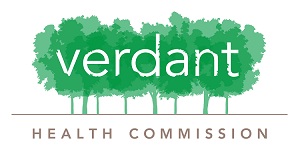 CONTACT INFORMATIONUSER CATEGORIES: Verdant funded program Offering health & wellness-focused program content Education and support programs that serve South Snohomish County residentsSPACE & USEFacility hours: Monday through Saturday, 8 a.m. to 9 p.m. SPACE REQUESTED:Cedar Room	Birch Room	Sequoia Conference Room	Cypress Conference Room	Maple Teaching KitchenSee Page 3 for details about room size and resources.  Number of people a room will accommodate may vary depending on room configuration.  If use of the Maple Teaching Kitchen is requested, additional forms, proof of insurance and damage deposit may be required. Verdant does not provide table/chair setup or teardown.I AGREE TO SET-UP AND RETURN TABLE/CHAIRS TO STANDARD LAYOUT	 Yes    NoAUDIOVISUAL NEEDS:LCD Projector 	Screen 	Microphone 	Podium 	Conference Phone 	Other Free WIFI available	Verdant does not provide technical assistance and is not responsible for setup of AV Equipment.  Appointments are available to test your equipment ahead of your event.FOOD AND BEVERAGE:No profit-making activities or events will be considered.Deposits must be paid in full to confirm facility use and can be paid using credit cards, check or money order.AGREEMENTSINDEMNIFICATION/HOLD HARMLESSThe user shall indemnify and hold harmless the Verdant Health Commission, its officers, officials, employees and volunteers from and against any and all claims, suits, actions, or liabilities for injury or death of any person, or for loss or damage to property, which arises out of use of the VCWC or from any activity, work or thing done, permitted, or suffered by the user in or about the premises, except only such injury or damage as shall have been occasioned by the sole negligence of the Verdant Health Commission.The Verdant Health Commission will not be responsible for lost, stolen or forgotten articles. I have read and understand the rules and regulations for the VCWC and will take full responsibility to abide by those rules and regulations.  I do hereby understand that I am responsible for the supervision and control of any group or individuals while using the VCWC to ensure their safety, prevent injury and/or damage to the equipment, property or grounds of the center.  The applicant agrees to comply with all facility policies and procedures, and assume liability for any and all damages that are due to the negligence of the applicant.  Please fill out the information below, including a personal signature, and return to Verdant Health Commission:Scan and email to: wellnesscenter@verdanthealth.orgFax to: (425) 582-8527Mail to: 4710 196th Street SW, Lynnwood, WA 98036Authorized Signer:	_____________________________________________________	Date: Printed Name:	Title:Verdant Community Wellness Center4710 196th Street SW, Lynnwood, WA 98036Rooms and ResourcesFor more information about scheduling a room at the Verdant Community Wellness CenterVisit:   verdanthealth.org/VCWC   or call (425)582-8600For Verdant Use OnlyFor Verdant Use OnlyRoom ConfirmedAdded to CalendarFollow-up EmailAPPLICANT/ORGANIZATION:APPLICANT/ORGANIZATION:APPLICANT/ORGANIZATION:APPLICANT/ORGANIZATION:APPLICANT/ORGANIZATION:EVENT CONTACT:EVENT CONTACT:WORK: EMAIL:CELL: RESPONSIBLE PERSON*:RESPONSIBLE PERSON*:RESPONSIBLE PERSON*:RESPONSIBLE PERSON*:* This is the person who will provide event information, sign the facility request form, pay applicable fees, and will be considered responsible in case of damage, theft or required cleaning fees incurred during facility use * This is the person who will provide event information, sign the facility request form, pay applicable fees, and will be considered responsible in case of damage, theft or required cleaning fees incurred during facility use * This is the person who will provide event information, sign the facility request form, pay applicable fees, and will be considered responsible in case of damage, theft or required cleaning fees incurred during facility use * This is the person who will provide event information, sign the facility request form, pay applicable fees, and will be considered responsible in case of damage, theft or required cleaning fees incurred during facility use * This is the person who will provide event information, sign the facility request form, pay applicable fees, and will be considered responsible in case of damage, theft or required cleaning fees incurred during facility use * This is the person who will provide event information, sign the facility request form, pay applicable fees, and will be considered responsible in case of damage, theft or required cleaning fees incurred during facility use * This is the person who will provide event information, sign the facility request form, pay applicable fees, and will be considered responsible in case of damage, theft or required cleaning fees incurred during facility use * This is the person who will provide event information, sign the facility request form, pay applicable fees, and will be considered responsible in case of damage, theft or required cleaning fees incurred during facility use MAILING ADDRESS:MAILING ADDRESS:MAILING ADDRESS:HAVE YOU USED THE VCWC BEFORE?   Yes    No HAVE YOU USED THE VCWC BEFORE?   Yes    No HAVE YOU USED THE VCWC BEFORE?   Yes    No HAVE YOU USED THE VCWC BEFORE?   Yes    No HAVE YOU USED THE VCWC BEFORE?   Yes    No HAVE YOU USED THE VCWC BEFORE?   Yes    No HAVE YOU USED THE VCWC BEFORE?   Yes    No HAVE YOU USED THE VCWC BEFORE?   Yes    No HAVE YOU USED THE VCWC BEFORE?   Yes    No HAVE YOU USED THE VCWC BEFORE?   Yes    No HAVE YOU USED THE VCWC BEFORE?   Yes    No EVENT OPEN TO THE PUBLIC?   Yes    NoEVENT OPEN TO THE PUBLIC?   Yes    NoEVENT OPEN TO THE PUBLIC?   Yes    NoEVENT OPEN TO THE PUBLIC?   Yes    NoEVENT OPEN TO THE PUBLIC?   Yes    NoEVENT OPEN TO THE PUBLIC?   Yes    NoEVENT NAME: EVENT DATE(S): EVENT DATE(S): ONE TIME EVENT    or   RECURRING EVENT ONE TIME EVENT    or   RECURRING EVENT ONE TIME EVENT    or   RECURRING EVENT ONE TIME EVENT    or   RECURRING EVENT ONE TIME EVENT    or   RECURRING EVENT ONE TIME EVENT    or   RECURRING EVENT ONE TIME EVENT    or   RECURRING EVENT ALTERNATIVE DATE(S) IF UNAVAILABLE:ALTERNATIVE DATE(S) IF UNAVAILABLE:ALTERNATIVE DATE(S) IF UNAVAILABLE:ALTERNATIVE DATE(S) IF UNAVAILABLE:ALTERNATIVE DATE(S) IF UNAVAILABLE:EVENT PURPOSE/DESCRIPTION: EVENT PURPOSE/DESCRIPTION: EVENT PURPOSE/DESCRIPTION: ANTICIPATED ATTENDANCE:  TotalANTICIPATED ATTENDANCE:  TotalANTICIPATED ATTENDANCE:  TotalANTICIPATED ATTENDANCE:  TotalAdultsAdultsChildrenChildrenWILL YOU OFFER SUPERVISED CHILDCARE?   Yes    NoWILL YOU OFFER SUPERVISED CHILDCARE?   Yes    NoWILL YOU OFFER SUPERVISED CHILDCARE?   Yes    NoWILL YOU OFFER SUPERVISED CHILDCARE?   Yes    NoWILL YOU OFFER SUPERVISED CHILDCARE?   Yes    NoWILL YOU OFFER SUPERVISED CHILDCARE?   Yes    NoWILL YOU OFFER SUPERVISED CHILDCARE?   Yes    NoWILL YOU OFFER SUPERVISED CHILDCARE?   Yes    No	IS THERE A FEE TO PARTICIPATE?   Yes    No	IS THERE A FEE TO PARTICIPATE?   Yes    No	IS THERE A FEE TO PARTICIPATE?   Yes    No	IS THERE A FEE TO PARTICIPATE?   Yes    No	IS THERE A FEE TO PARTICIPATE?   Yes    No	IS THERE A FEE TO PARTICIPATE?   Yes    No	IS THERE A FEE TO PARTICIPATE?   Yes    No	IS THERE A FEE TO PARTICIPATE?   Yes    No	IS THERE A FEE TO PARTICIPATE?   Yes    NoWILL GOODS/SERVICES BE SOLD AT THE EVENT?   Yes    No      If yes, describe:WILL GOODS/SERVICES BE SOLD AT THE EVENT?   Yes    No      If yes, describe:WILL GOODS/SERVICES BE SOLD AT THE EVENT?   Yes    No      If yes, describe:WILL GOODS/SERVICES BE SOLD AT THE EVENT?   Yes    No      If yes, describe:WILL GOODS/SERVICES BE SOLD AT THE EVENT?   Yes    No      If yes, describe:WILL GOODS/SERVICES BE SOLD AT THE EVENT?   Yes    No      If yes, describe:WILL GOODS/SERVICES BE SOLD AT THE EVENT?   Yes    No      If yes, describe:WILL GOODS/SERVICES BE SOLD AT THE EVENT?   Yes    No      If yes, describe:WILL GOODS/SERVICES BE SOLD AT THE EVENT?   Yes    No      If yes, describe:WILL GOODS/SERVICES BE SOLD AT THE EVENT?   Yes    No      If yes, describe:WILL GOODS/SERVICES BE SOLD AT THE EVENT?   Yes    No      If yes, describe:WILL GOODS/SERVICES BE SOLD AT THE EVENT?   Yes    No      If yes, describe:WILL GOODS/SERVICES BE SOLD AT THE EVENT?   Yes    No      If yes, describe:WILL GOODS/SERVICES BE SOLD AT THE EVENT?   Yes    No      If yes, describe:Will you serve food and/or beverages?   Yes    No      If yes, describe:Will you serve food and/or beverages?   Yes    No      If yes, describe:Who will prepare the food? FOR VERDANT USE ONLY 	Deposit Applicable  Yes    No	Apply Deposit to Future Events  Yes    No	Insurance Required  Yes    No	Insurance on File  Yes    NoDeposit Amount: $____________________	Received Date: ______________________	Refund Date: ______________________LOCATIONROOMROOM NAMECAPACITYRESOURCES IN ROOM1st FloorLarge Training RoomCedar50 with tables & chairs 65-70 with chairs onlyLarge screen, projection system, microphone/sound system, whiteboard, tack boards, podium 1st FloorTeaching KitchenMaple12-16 hands-on cooking16-20 for demonstration2 screens that visualize the cooking surface, gas range, double oven, microwave, cooking utensils/supplies 2nd FloorClassroom Birch18-20 with tables & chairs 30 with chairs onlyDrop-down screen, whiteboards, coffee service center2nd FloorSmall Conference Room Cypressconference table accommodates 4 Whiteboard, sink2nd FloorMedium Conference Room  Sequoiaconference table accommodates 6-8Wall-mounted monitor, whiteboard Additional Resources/Technology Available for Check Out (On a first-come, first-served basis)PC Laptops – 2 availableProjector – 1 available (must be confirmed with Verdant)Extra TablesExtra ChairsConference Phone – 1 availableItems to Bring With You, if neededLaptop, cable and adapters if using your own technologyFlip chart paper and markersFood and cooking supplies to use in the Maple Teaching Kitchen (if items not provided on the kitchen equipment list)